Convocation du 24/08/2018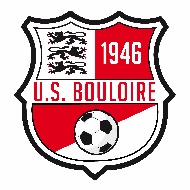 Si problème il y a, merci de me contacter au 06 79 49 05 16.Thomas.Equipe AEquipe BEquipe CAdversaire : Adversaire : Le BreilAdversaire :Lieu et horaire du match : Lieu et horaire de :  Le Breil à 19h30Lieu et horaire du match :Heure de rdv : Heure de rdv : 18h30 au BreilHeure de rdv :Entrainement !!Thomas LedruThéo BogorisGuillaume CordonPierre HerraultAlexandre LeboulleuxAdrien MurilloDamien PoulainWilly PoupinAntoine ThirouardMaxime ClémentVincent HermenierMaxime PerrierAnthony BalasFabien RousseauJason GandonResponsablesResponsablesResponsablesAlex